HIST230 – The City of Rome: From Constantine to the BorgiasFall 2017Professor Ann MoyerT 1:30-4:30Cross Listings: ITAL230402
Office hours: T 1:30-3 and by appt.
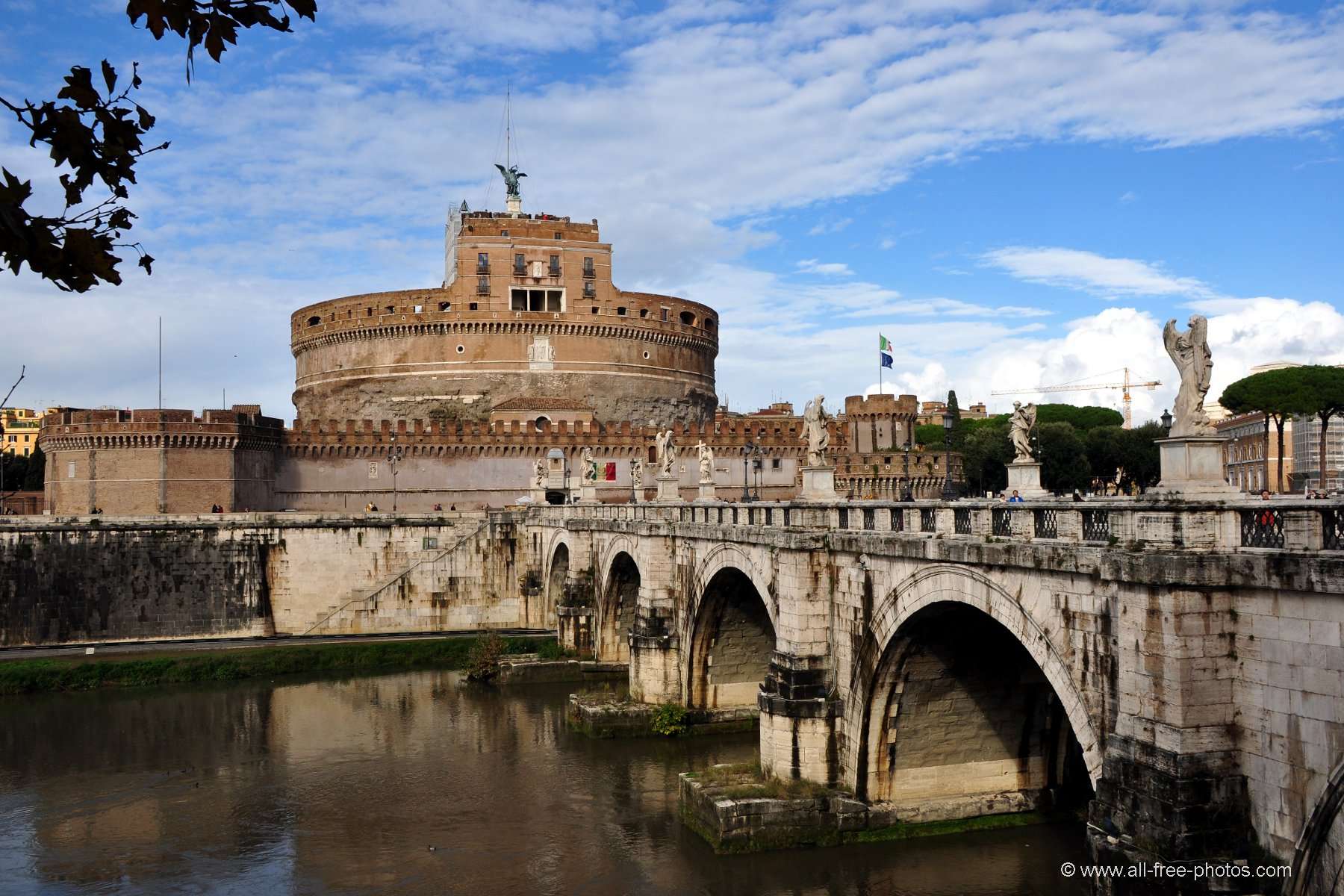 The great city of Rome outlived its empire and its emperors. What happened to the Eternal City after “the fall of the Roman Empire in the West?” In this course, we will follow the story of this great city, its people, its buildings old and new, and its legacy across Italy, Europe, and beyond. Rome rebuilt and reshaped itself through the Middle Ages: home for popes, destination for pilgrims, power broker for Italy. It became a great Renaissance and early modern city, a center of art and architecture, of religion, and of politics. We will be reading a mix of primary sources and modern scholarship. All required texts are in English, though students who take this course for Italian Studies credit may choose to read some works in Italian.Books  Richard Krautheimer. Rome: Portrait of a City 312-1308Richard Krautheimer.  The Rome of Alexander VIIIngrid Rowland. The Culture of the High Renaissance: Ancients and Moderns in Sixteenth-Century RomeThe Marvels of Rome; Mirabilia Urbis RomæFrancesco Petrarch. The Revolution of Cola di RienzoLorenzo Valla. On the Donation of ConstantineAdditional readings on Canvas site.  Our course readings present a mix of major primary sources, synthetic summaries, and important modern scholarship. Most of our class time will focus on the information and issues they raise.Course requirements:Weekly essays of ca 300 words responding to the week’s reading, due each week at the beginning of class, EXCEPT the weeks you will help lead discussion; the week a book review is due; and our first class meeting.  Critical Book reviews: 2 reviews, 1000 words.One review of your choice of assigned books; one of a scholarly work of your choice in Roman history, approved by instructor in advance. (We will have a list of suggested titles).Responsibility for introducing and leading the discussion of weekly readings (2 weeks), to be assigned the first week of class. Handout will be available first day of class; the assignment will include a written submission of your materials one week later.Take-home final essay examination.Regular attendance and participationAttendance at our weekly meetings is, of course, mandatory. Please come ready to discuss the readings, with your copies of those readings in hand. Grading percentages:Review (each): 15%Leading Discussion (each): 15%Exam: 30%Response papers and class participation: 10%1Aug 29Introduction: Rome and Later AntiquityKrautheimer, Portrait of a City, Chapter 12Sept 5The Making of Papal RomeKrautheimer, Portrait of a City Chapters 2-4;  Noble. The Republic of St. Peter, 1-60, 325-36 (Canvas)3Sept 12Carolingians and EmpireKrautheimer, Portrait of a City, Chapter 5-6;Liber pontificalis (Lives of the Eighth-C Popes), selections (Canvas)4Sept 19From Bishops to Communes: the Roman CaseKrautheimer, Portrait of a City, Chapter 7;Wickham, Medieval Rome  1-42, 385-457 (Canvas)5Sept 26Rome for Travelers: the MirabiliaMirabilia Urbis Romae; Hamilton, Riccioni, articles from Rome Reimagined (Canvas)6Oct 3Medieval Rome before AvignonKrautheimer, Portrait of a City, Chapter  8-end  7Oct 10The Rise and Fall of Cola di Rienzi Petrarch, The Revolution of Cola di Rienzo8Oct 17Building a Renaissance in Rome: Popes and HumanistsD’Amico, Renaissance Humanism in Papal Rome, Part 1 and Conclusion (Canvas)first book review due9Oct 24Rome and its communities: Jews  and ForeignersChampagne et al., from Rome Re-Imagined; Stow, from Jewish Life in Early Modern Rome;Harvey,  The English in Rome (selections) (Canvas)10Oct 31Myths, Histories, and Humanists Lorenzo Valla. On the Donation of Constantine11Nov 7Anti-Clericalism, Abuses, and ReformsJulius Exclusus; O’Malley, “Giles of Viterbo” (RQ) (Canvas); begin Rowland12Nov 14Renaissance Culture: Ancients and ModernsRowland, The Culture of the High Renaissance13Nov 28Natural Philosophy, Religious ControversyFreedberg, Eye of the Lynx Chapters 1-5, 14 (Canvas)14Dec 5Baroque RomeKrautheimer, Rome of Alexander VIISecond book review due